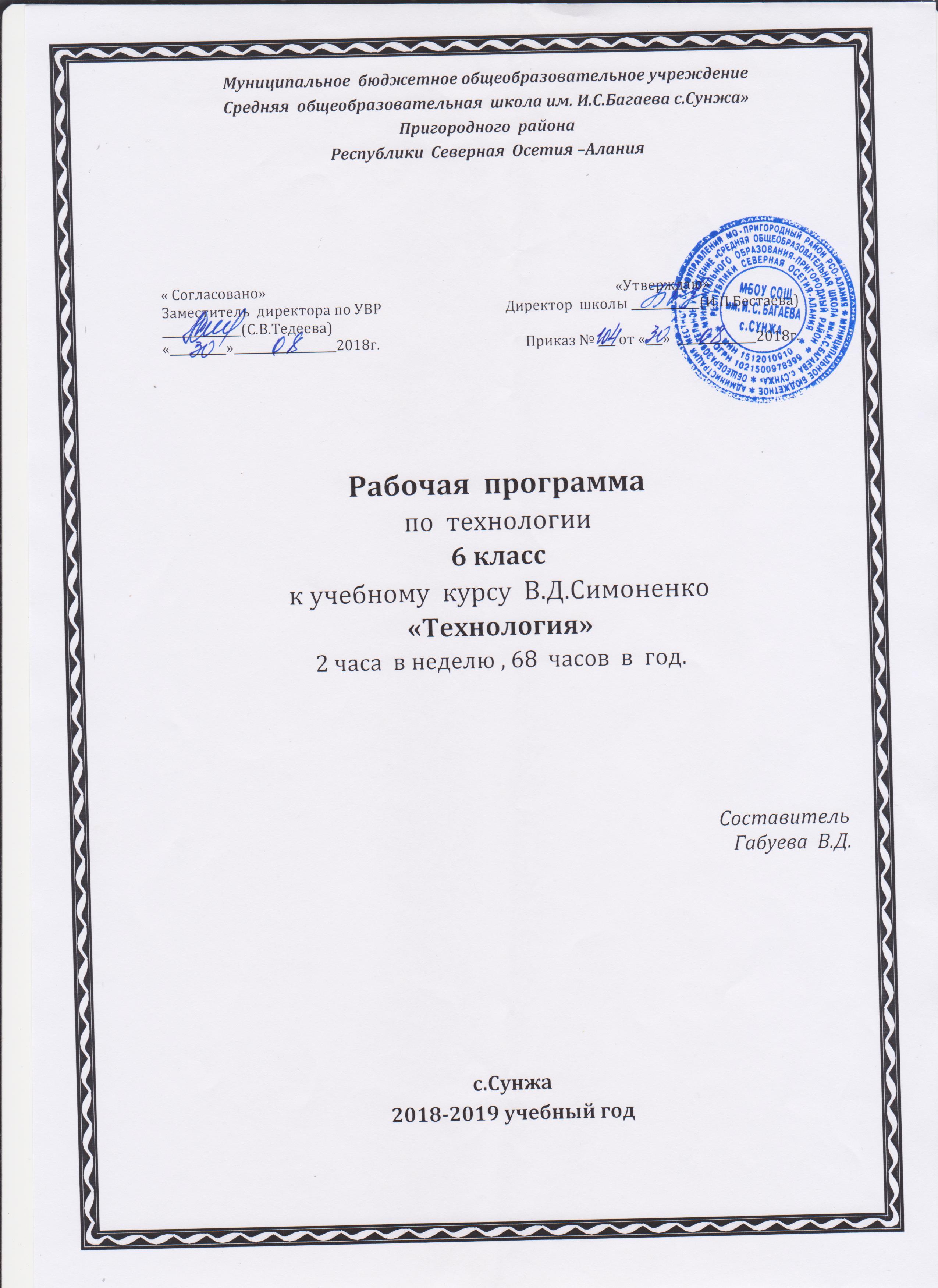 Пояснительная записка.Рабочая программа «Технология» для 6 класса разработана на основе:1.Федеральный государственный стандарт основного общего образования, утвержден приказом Министерства образования и науки Российской Федерации от 17 декабря 2010 г. № 1897.2. Федеральный закон «Об образовании в Российской Федерации» от 29.12.2012 N 273-ФЗ.3. Программы начального и основного общего образования «Технология. Технический труд»: Рабочей программе соответствует учебник «Технология» по программе В.Д.Симоненко для учащихся 6 класса. Авторы: В.Д.Симоненко, А.Т. Тищенко. Издательство М., 2013 год.Цели:Основной целью изучения учебного предмета «Технология» в системе общего образования является формирование представлений о составляющих техносферы, о современном производстве и о распространенных в нем технологиях.Задачи:Воспитывать трудолюбие, внимательность, самостоятельность, чувство ответственности; Формировать эстетический вкус; Прививать уважительное отношение к труду, навыки трудовой культуры, аккуратности; Совершенствовать формы профориентации учащихся; Развивать логическое мышление и творческие способности; Научить планировать свою работу, корректировать и оценивать свой труд, применять знания, полученные на уроках.Основной формой обучения является учебно-практическая деятельность учащихся. Приоритетными методами являются упражнения, лабораторно-практические, учебно-практические работы. Ведущей структурной моделью для организации занятий по технологии является комбинированный урок. Общая характеристика учебного предмета «ТехнологияОбучение школьников технологии строится на основе освоения конкретных процессов преобразования и использования материалов, энергии, информации, объектов природной и социальной среды. С целью учета интересов и склонностей учащихся, возможностей образовательных учреждений, местных социально-экономических условий обязательный минимум содержания основных образовательных программ по технологии изучается в рамках одного из двух направлений: «Индустриальные технологии», «Технологии ведения дома», в данном случае - «Индустриальные технологии»,        Независимо от вида изучаемых технологий содержанием примерной программы предусматривается освоение материала по следующим сквозным образовательным линиям:• технологическая культура производства;• распространенные технологии современного производства;• культура, эргономика и эстетика труда;• получение, обработка, хранение и использование технической и технологической информации;• основы черчения, графики, дизайна;• элементы домашней и прикладной экономики, предпринимательства;• знакомство с миром профессий, выбор учащимися жизненных, профессиональных планов;• влияние технологических процессов на окружающую среду и здоровье человека;• методы технической, творческой, проектной деятельности;• история, перспективы и социальные последствия развития технологии и техники.Место предмета в базисном учебном плане  Предмет «Технология» является необходимым компонентом общего образования школьников. Его содержание предоставляет молодым людям возможность бесконфликтно войти в мир искусственной, созданной людьми среды техники и технологий, которая называется техносферой и является главной составляющей окружающей человека действительности. Искусственная среда — техносфера — опосредует взаимодействие людей друг с другом, со сферой природы и с социумом.На изучение предмета отводится 2 ч в неделю, итого 70 ч за учебный год. Всего за год – 68 1 четверть - 18 часов  (9) 2 четверть - 14 часов  (7) 3 четверть - 20 часов (10) 4 четверть - 16 часов  (9)Личностными результатами освоения учащимися основной школы курса «Технология» являются:• проявление познавательных интересов и активности в данной области предметной технологической деятельности;• выражение желания учиться и трудиться в промышленном производстве для удовлетворения текущих и перспективных потребностей;• развитие трудолюбия и ответственности за качество своей деятельности;• овладение установками, нормами и правилами научной организации умственного и физического труда;• самооценка умственных и физических способностей для труда в различных сферах с позиций будущей социализации и стратификации;• становление самоопределения в выбранной сфере будущей профессиональной деятельности;• планирование образовательной и профессиональной карьеры;• осознание необходимости общественно полезного труда как условия безопасной и эффективной социализации;• бережное отношение к природным и хозяйственным ресурсам;• готовность к рациональному ведению домашнего хозяйства;• проявление технико-технологического и экономического мышления при организации своей деятельности;• самооценка готовности к предпринимательской деятельности в сфере технического труда.Метапредметными результатами освоения выпускниками основной школы курса «Технология» являются:• алгоритмизированное планирование процесса познавательно-трудовой деятельности;• определение адекватных имеющимся организационным и материально-техническим условиям способов решения учебной или трудовой задачи на основе заданных алгоритмов;• комбинирование известных алгоритмов технического и технологического творчества в ситуациях, не предполагающих стандартного применения одного из них;• проявление инновационного подхода к решению учебных и практических задач в процессе моделирования изделия или технологического процесса;• поиск новых решений возникшей технической или организационной проблемы;• самостоятельная организация и выполнение различных творческих работ по созданию технических изделий;• виртуальное и натурное моделирование технических объектов и технологических процессов;• приведение примеров, подбор аргументов, формулирование выводов по обоснованию технико-технологического и организационного решения; отражение в устной или письменной форме результатов своей деятельности;• выявление потребностей, проектирование и создание объектов, имеющих потребительную стоимость;• выбор для решения познавательных и коммуникативных задач различных источников информации, включая энциклопедии, словари, интернет-ресурсы и другие базы данных;• использование дополнительной информации при проектировании и создании объектов, имеющих личностную или общественно значимую потребительную стоимость;• согласование и координация совместной познавательно-трудовой деятельности с другими ее участниками;• объективное оценивание вклада своей познавательно-трудовой деятельности в решение общих задач коллектива;• оценивание своей познавательно-трудовой деятельности с точки зрения нравственных, правовых норм, эстетических ценностей по принятым в обществе и коллективе требованиям и принципам;• диагностика результатов познавательно-трудовой деятельности по принятым критериям и показателям;• обоснование путей и средств устранения ошибок или разрешения противоречий в выполняемых технологических процессах;• соблюдение норм и правил культуры труда в соответствии с технологической культурой производства;• соблюдение норм и правил безопасности познавательно-трудовой деятельности и созидательного труда.Предметными результатами освоения, учащими 6 классапрограммы «Технология» являются:В познавательной сфере:• рациональное использование учебной и дополнительной технической и технологической информации для проектирования и создания объектов труда;• оценка технологических свойств сырья, материалов и областей их применения;• ориентация в имеющихся и возможных средствах и технологиях создания объектов труда;• владение алгоритмами и методами решения организационных и технико-технологических задач;• классификация видов и назначения методов получения и преобразования материалов, энергии, информации, объектов живой природы и социальной среды, а также соответствующих технологий промышленного производства;• распознавание видов, назначения материалов, инструментов и оборудования, применяемого в технологических процессах;• владение кодами и методами чтения и способами графического представления технической, технологической и инструктивной информации;• применение общенаучных знаний по предметам естественно-математического цикла в процессе подготовки и осуществления технологических процессов для обоснования и аргументации рациональности деятельности;• владение способами научной организации труда, формами деятельности, соответствующими культуре труда и технологической культуре производства;• применение элементов прикладной экономики при обосновании технологий и проектов.В трудовой сфере:• планирование технологического процесса и процесса труда;• подбор материалов с учетом характера объекта труда и технологии;• проведение необходимых опытов и исследований при подборе сырья, материалов и проектировании объекта труда;• подбор инструментов и оборудования с учетом требований технологии и материально-энергетических ресурсов;• проектирование последовательности операций и составление операционной карты работ;• выполнение технологических операций с соблюдением установленных норм, стандартов и ограничений;• соблюдение норм и правил безопасности труда, пожарной безопасности, правил санитарии и гигиены;• соблюдение трудовой и технологической дисциплины;• обоснование критериев и показателей качества промежуточных и конечных результатов труда;• выбор и использование кодов, средств и видов пред ставления технической и технологической информации и знаковых систем в соответствии с коммуникативной задачей, сферой и ситуацией общения;• подбор и применение инструментов, приборов и оборудования в технологических процессах с учетом областей их применения;• контроль промежуточных и конечных результатов труда по установленным критериям и показателям с использованием контрольных и измерительных инструментов;• выявление допущенных ошибок в процессе труда и обоснование способов их исправления;• документирование результатов труда и проектной деятельности;• примерная экономическая оценка возможной прибыли с учетом сложившейся ситуации на рынке товаров и услуг.В мотивационной сфере:• оценивание своей способности и готовности к труду в конкретной предметной деятельности;• оценивание своей способности и готовности к предпринимательской деятельности;• выбор профиля технологической подготовки в старших классах полной средней школы или профессии в учреждениях начального профессионального или среднего специального обучения;• согласование своих потребностей и требований с потребностями и требованиями других участников познавательно-трудовой деятельности;• осознание ответственности за качество результатов труда;• наличие экологической культуры при обосновании объекта труда и выполнении работ;• стремление к экономии и бережливости в расходовании времени, материалов, денежных средств и труда.В эстетической сфере:• разработка варианта рекламы выполненного объекта или результатов труда;• эстетическое и рациональное оснащение рабочего места с учетом требований эргономики и научной организации труда;• рациональный выбор рабочего костюма и опрятное содержание рабочей одежды.В коммуникативной сфере:• формирование рабочей группы для выполнения проекта с учетом общности интересов и возможностей будущих членов трудового коллектива;• выбор знаковых систем и средств для кодирования и оформления информации в процессе коммуникации;• оформление коммуникационной и технологической документации с учетом требований действующих нормативов и стандартов;• публичная презентация и защита проекта изделия, продукта труда или услуги;• разработка вариантов рекламных образов, слоганов и лейблов;• потребительская оценка зрительного ряда действующей рекламы.В физиолого-психологической сфере:• развитие моторики и координации движений рук при работе с ручными инструментами и выполнении операций с помощью машин и механизмов;• сочетание образного и логического мышления в процессе проектной деятельностиРаспределение учебных часов по разделам программы в 6 классеКалендарно-тематический планРазделы и темы программыКоличество часовТехнологии обработки конструкционных материалов (50 ч)Тема 1: «Технологии ручной обработки древесины и древесных материалов»Тема 2 «Технологии машинной обработки древесины и древесных материалов»Тема 3 «Технологии ручной обработки металлов и искусственных материалов»Тема 4 «Технологии машинной обработки металлов и искусственных материалов»Тема 5 «Технологии художественно-прикладной обработки материалов»501861826Технологии домашнего хозяйства (10 ч)Тема: 1 « Технологии ремонта деталей интерьера, одежды и обуви и ухода за ними»Тема 2. «Технологии ремонтно-отделочных работ»Тема 3. «Технологии ремонта элементов систем водоснабжения и канализации»262Технологии исследовательской и опытнической деятельности (10 ч)Исследовательская и созидательная деятельность88Всего: 70 ч 68№уро-каНаименование разделов и тем     Датаплан   фактОсновные понятия. СодержаниеФормирование информационной компетентностиТребования к уровню подготовки обучающихсяТребования к уровню подготовки обучающихсяТребования к уровню подготовки обучающихсяВиды учебной деятельности (на уровнеУУД)Домашнее задание№уро-каНаименование разделов и тем     Датаплан   фактОсновные понятия. СодержаниеФормирование информационной компетентностиПредметные УУДМетапредметные УУДЛичност-ные УУДВиды учебной деятельности (на уровнеУУД)Домашнее задание123456789101-2Инструктаж по технике безопасности. Правила внутреннего распорядка.Вводный инструктаж по охране труда.Учебно-познавательнаяинформационная, коммуникативная, социально-трудовая, компетенция личностного совершенствованияРазвитие умений применять технологии представления, преобразования и использования информации.Алгоритмизированное планирование процесса познавательно-трудовой деятельностиФормирование способности к саморазвитию и самообразованиюПрограммное обучение, рассказ, беседа3-4Требования к творческому проекту.Пр. р. №1Поиск темы проекта. Разработка технического задания.Разработка технического задания.учебно-познавательнаяинформационная, коммуникативная, социально-трудовая, компетенция личностного самосовершенствованияРазвитие умений применять технологии представления, преобразования и использования информации.Алгоритмизированное планирование процесса познавательно трудовой деятельности.Формирование способности к саморазвитию и самообразованиюРазрабатывать и оформлять графическую документацию.§1 стр. 4-8повторитьРаздел 1 «Технология обработки конструкционных материалов» (50час)Изучение технологии ручной обработки древесины и древесных материалов»учебно-познавательная  информационная, коммуникативная, социально-трудовая, компетенция личностного самосовершенствованияРазвитие умений применять технологии представления, преобразования и использования информации.Алгоритмизированное планирование процесса познавательно-трудовой деятельности.Формирование способности к саморазвитию и самообразованиюРазрабатывать и оформлять графическую документацию.5Лесная и деревообрабатывающая промыщленность            Заготовка древесины, пороки древесины.Заготовка древесины, пороки древесины.учебно-познавательнаяинформационная, коммуникативная, социально-трудовая, компетенция личностного самосовершенствованияРазвитие умений применять технологии представления, преобразования и использования информацииСамостоятельное определение цели своего обучения.Самооценка умственных и физических способностей.Программное обучение, рассказ, беседа§2 стр.9-12повторить6Пр. р. №2.Распознавание пороков древесины.Распознавание пороков древесины.учебно-познавательная, информационная, коммуникативная, социально-трудовая, компетенция личностного самосовершенствованияРазвитие умений применять технологии представления, преобразования и использования информацииАлгоритмизированное планирование процесса познавательно-трудовой деятельности.Развитие трудолюбия и ответственности.Распознавать природные пороки древесины в заготовках.7-8Охрана  природы  в лесной  и деревообрабатывыющей промышленностиОкружающая нас природа охраняется законами.учебно-познавательная информационная, коммуникативная, социально-трудовая, компетенция личностного самосовершенствованияРазвитие умений применять технологии представления, преобразования и использования информацииСамостоятельное определение цели своего обученияОвладение элементами органиизации умственного и физического трудаПрограммное обучение, рассказ, беседа§13 стр. 74-76повторить9-10Пороки древесиныПр.р «Изучение пороков древесины»Виды пороков древесиныучебно-познавательная информационная, коммуникативная, социально-трудовая, компетенция личностного самосовершенствованияОсознание роли техники и технологий для прогрессивного развития общества.Комбинирование известных алгоритмов технического и технологического творчества.Овладение элементами органиизации умственного и физического трудаПрограммное обучение, рассказ, беседаОрганизовывать рабочее место.§2 стр. 13-117повторить11-12Производство и применение пиломатериаловПр.р «Изучение видов и получение пиломатериалов»Виды пиломатериаловучебно-познавательная информационная, коммуникативная, социально-трудовая, компетенция личностного самосовершенствованияОсознание роли техники и технологий для прогрессивного развития общества.Комбинирование известных алгоритмов технического и технологического творчестваОвладение элементами органиизации умственного и физического трудаПрограммное обучение, рассказ, беседаОрганизовывать рабочее место§3 стр. 17-21повторить13Чертежи деталей из древесины. Сборочный чертёж.Чертежи деталей из древесины. Сборочный чертёж. Спецификация составных частей изделия.учебно-познавательная информационная, коммуникативная, социально-трудовая, компетенция личностного самосовершенствованияРазвитие умений применять технологии представления, преобразования и использования информацииСамостоятельное определение цели своего обучения.Умение общаться при коллективном выполнении работ.Программное обучение, рассказ, беседа.§4 стр. 21-28повторить14Пр. р. Выполнение эскиза или чертежа детали из древесины. Чтение сборочного чертежа.Выполнение эскиза или чертежа детали из древесины. Чтение сборочного чертежа.учебно-познавательнаяинформационная, коммуникативная, социально-трудовая, компетенция личн. самосовершенствованияРазвитие моторики и координаци движений рук при работе с ручным инструментом.Алгоритмизированное планирование процесса познавательно-трудовой деятельности.Развитие трудолюбия и ответственности.Составлять последовательность выполнения работ.15-16Основы конструирования и моделирования изделий из древесиныПр.раб. «Конструирование простейших изделий из древесины»Понятие «Конструирование»учебно-познавательная информационная, коммуникативная, социально-трудовая, компетенция личностного самосовершенствованияРазвитие умений применять технологии представления, преобразования и использования информацииКомбинирование известных алгоритмов технического и технологического творчества.Самооценка умственных и физических способностей.Программное обучение, рассказ, беседа§7стр. 38-42повторить17-18Составные части машиныПр.раб. «Изучение состваных частей машин»Для чего служат двигателиучебно-познавательная информационная, коммуникативная, социально-трудовая, компетенция личностного самосовершенствованияРазвитие умений применять технологии представления, преобразования и использования информацииКомбинирование известных алгоритмов технического и технологического творчестваСамооценка умственных и физических способностей.Программное обучение, рассказ, беседа§8стр. 42-46повторить19-20Устройство токарного станка по обработке древесины.Пр. р.Изучение устройства токарного станка по обработке древесиныИзучение устройства токарного станка по обработке древесины.учебно-познавательная, информационная, коммуникативная, социально-трудовая, компетенция личностного самосовершенствованияРазвитие моторики и координации рук при работе с ручным инструментом.Организация учебного Сотрудничества совместной деятельности с учителем и сверстникамиФормирование способности к саморазвитию и самообразованиюПрограммное обучение, рассказ, беседа§9 стр. 46-53повторить21-22Технология точения древесины на токарном станке.	Пр. р. Точение детали из древесины на токарном станке.Технология обработки древесины на токарном станкеучебно-познавательная,  информационная, коммуникативная, социально-трудовая, компетенция личностного самосовершенствованияОсознание роли техники и технологий для прогрессивного развития общества.Алгоритмизированное планирование процесса познавательно-трудовой деятельностиФормирование способности к саморазвитию и самообразованиюПрограммное обучение, рассказ, беседа§10 стр.53-63повторить23-24Бережное и экономное отношение к технике, оборудованию, инструментам и материаламСтоимость изделий, к чему приводит  небрежное отношение оборудованиюучебно-познавательная,  информационная, коммуникативная, социально-трудовая, компетенция личностного самосовершенствованияОсознание роли техники и технологий для прогрессивного развития обществаАлгоритмизированное планирование процесса познавательно-трудовой деятельностиФормирование способности к саморазвитию и самообразованиюПрограммное обучение, рассказ, беседа§14 стр.76-79повторить25Окрашивания изделий из древесины красками и эмалями.Технология окрашивания изделий из древесины красками и эмалями.учебно-познавательная,информационная, коммуникативная, социально-трудовая, компетенция личностного самосовершенствованияОсознание роли техники и технологий для прогрессивного развития обществаАлгоритмизированное планирование процесса познавательно-трудовой деятельности.Проявление познавательной активности.Программное обучение, рассказ, беседа§11 стр.63-6526Пр. р. Окрашивание изделий из древесины красками и эмалями.Окрашивание изделий из древесины красками и эмалями.учебно-познавательная,информационная, коммуникативная, социально-трудовая, компетенция личностного самосовершенствованияРазвитие моторики и координациирук при работе с ручным инструментом.Алгоритмизированное планирование процесса познавательно-трудовой деятельности.Проявление познавательной активности.Программное обучение, рассказ, беседаРаздел 1, Тема 2 «Технологии художественно - прикладной обработки материалов» (6ч)Технологии художественно - прикладной обработки материаловучебно-познавательная,информационная, коммуникативная, социально-трудовая, компетенция личностного самосовершенствованияРазвитие моторики и координаци рук при работе с ручным инструментом.Организация учебного сотрудничества совместной деятельности с учителем и сверстниками.Формирование способности к саморазвитию и самообразованиюПрограм-мное обучение, рассказ, беседа27-28Создание декоративно – прикладных изделий из древесиныИз истории художественной обработки древесины.учебно-познавательная,информационная, коммуникативная, социально-трудовая, компетенция личностного самосовершенствованияРазвитие моторики и координаци рук при работе с ручным инструментом.Организация учебного сотрудничества совместной деятельности с учителем и сверстниками.Формирование способности к саморазвитию и самообразова-ниюПрограммное обучение, рассказ, беседаПовторить конспект урока29-30Оборудование и инструменты для резьбы по дереву.Инструменты для резьбы по дереву. Правила безопасности.учебно-познавательная,информационная, коммуникативная, социально-трудовая, компетенция личностного самосовершенствованияРазвитие моторики и координаци рук при работе с ручным инструментом.Организация учебного сотрудничества совместной деятельности с учителем и сверстниками.Формирование способности к саморазвитию и самообразова-ниюПрограммное обучение, рассказ, беседа§11 стр.68-6931-32Виды резьбы по дереву и технология их выполнения.Ажурная резьба. Технология выполнения ажурной резьбы.учебно-познавательная,информационная, коммуникативная, социально-трудовая, компетенция личностного самосовершенствованияРазвитие моторики и координаци рук при работе с ручным инструментом.Организация учебного сотрудничества сов-местной деятельности с учителем и сверстниками.Формирование способности к саморазвитию и самообразова-ниюПрограм-мное обучение, рассказ, беседа§12 стр.68-69«Технологияисследовательской и опытнической деятельности»«Исследовательская и созидательная деятельность»(4 ч)Проектирование и создание изделий из древесины.учебно-познавательная,информационная, коммуникативная, социально-трудовая, компетенция личностного самосовершенствованияРазвитие моторики и координации рук при работе с ручным инструментом.Организация учебного сотрудничества совместной деятельности с учителем и сверстниками.Формирование способности к саморазвитию и самообразованиюПрограм-мное обучение, рассказ, беседа33Творческий проект «Подставка для чашек».Разработка чертежей деталей изделияОбоснование темы проекта. Выбор лучшего варианта.Разработка чертежей деталей.учебно-познавательная,информационная, коммуникативная, социально-трудовая, компетенция личностного самосовершенствованияОсознание роли техники и технологий для прогрессивного развития обществаОрганизация учебного сотрудничества совместной деятельности с учителем и сверстниками.Формирование способности к саморазвитию и самообразованиюПрограммное обучение, рассказ, беседаСтр. 8034Технологическая карта деталей «стойка» и «шарик».Изготовление деталей «стойка» и «шарик».учебно-познавательная,информационная, коммуникативная, социально-трудовая, компетенция личностного самосовершенствованияОсознание роли техники и технологий для прогрессивного развития обществаОрганизация учебного сотрудничествасовместной деятельности с учителем и сверстниками.Формирование способности к саморазвитию и самообразованиюПрограммное обучение, рассказ, беседаСтр. 80-9535Технологическая карта. Детали «подвеска» и «ножка»Изготовление деталей.учебно-познавательная,информационная, коммуникативная, социально-трудовая, компетенция личностного самосовершенствованияОсознание роли техники и технологий для прогрессивного развития обществаОрганизация учебногосотрудничества совместной деятельности с учителем и сверстниками.Формирование способности к саморазвитию и самообразова-ниюПрограм-мное обучение, рассказ, беседаСтр. 80-95Подготовить защиту проекта36Сборка изделия. Контроль и оценка проекта.Защита проекта.учебно-познавательная,информационная, коммуникативная, социально-трудовая, компетенция личностного самосовершенствованияРазвитие моторики и координации рук при работе с ручным инструментом.Организация учебногосотрудничества совместной деятельности с учителем и сверстниками.Формирование способности к саморазвитию и самообразова-ниюПрограммное обучение, рассказ, беседаСтр. 80-95«Технологии ручной обработки металлов и искусственных материалов»(18 час).Технологии обработки материалов ручным инструментом. Виды и свойства искусственных материалов. Графическая документация.учебно-познавательная, информационная, коммуникативная, социально-трудовая, компетенция личностного самосовершенствованияРазвитие моторики и координации движений рук при работе с ручным инструментом.Комбинирование известных алгоритмов технического и технологического творчества.Развитие трудолюбия и ответственности.Выполнять работы на токарном станке. Соблюдать правила безопасного труда.37Свойства чёрных и цветных металлов. Свойства искусственных материаловМеталлы и их сплавы. Области применения. Чёрные и цветные металлы. Свойства металлов.учебно-познавательная, информационная, коммуникативная, социально-трудовая, компетенция личностного самосовершенствованияОсознание роли техники и технологий для прогрессивного развития общества.Алгоритмизированное планирование процесса познавательно-трудовой деятельности.Проявление познавательной активности.Программное обучение, рассказ, беседа§14 стр. 100-10438Пр. р. №14Ознакомление со свойствами металлов и сплавов, искусственных материаловОзнакомление со свойствами металлов и сплавов, искусственных материалов.учебно-познавательная,информационная, коммуникативная, социально-трудовая, компетенция личностного самосовершенствования.Развитие умений применять технологии представления, преобразования и использования информацииОрганизация учебного сотрудничества совместной деятельности с учителем и сверстникамиФормирование способности к саморазвитию и самообразованиюСоблюдать правила безопасного труда.39Сортовой прокат.Сортовой прокат: профили сортового проката.учебно-познавательнаяинформационная, коммуникативная, социально-трудовая, компетенция личностного самосовершенствованияОсознание роли техники и технологий для прогрессивного развития общества.Алгоритмизированное планирование процесса познавательно-трудовой деятельности.Проявление познавательной активности.Программное обучение, рассказ, беседа§15 стр. 104-10640Пр. р. № 15Ознакомление с видами сортового проката.Ознакомление с видами сортового проката.учебно-познавательнаяинформационная, коммуникативная, социально-трудовая, компетенция личностного самосовершенствованияРазвитие умений применять технологии представления, преобразования и использования информацииОрганизация учебного сотрудничества совместной деятельности с учителем и сверстниками.Формирование способности к саморазвитию и самообразованиюЗнать свойства металлов и пластмасс. Соблюдать правила безопасного труда.41Чертежи деталей из сортового проката.Чертежи деталей из сортового проката.учебно-познавательнаяинформационная, коммуникативная, социально-трудовая, компетенция личностного самосовершенствованияОсознание роли техники и технологий для прогрессивного развития общества.Самостоятельное определение цели своего обучения.Проявление познавательной активности.Программное обучение, рассказ, беседа§16 стр. 107-10942Пр. р. №16Чтение и выполнение чертежей деталей из сортового проката.Чтение и выполнение чертежей деталей из сортового проката.учебно-познавательнаяинформационная, коммуникативная, социально-трудовая, компетенция личностного самосовершенствованияРазвитие умений применять технологии представления, преобразования и использования информацииКомбинирование известных алгоритмов технического и технологического творчества.Развитие трудолюбия и ответственности.Соблюдать правила безопасного труда.43Измерение размеров деталей с помощью штангенциркуля.Измерение размеров деталей с помощью штангенциркуля.учебно-познавательнаяинформационная, коммуникативная, социально-трудовая, компетенция личностного самосовершенствованияРазвитие моторики и координациидвижений рук при работе с ручным инструментом.Организация учебного сотрудничества совместной деятельности с учителем и сверстниками.Проявление познавательной активности.Программное обучение, рассказ, беседа§17 стр. 110-11444Пр. р. №17Измерение размеров деталей штангенциркулем.Измерение размеров деталей штангенциркулем.учебно-познавательнаяинформационная, коммуникативная, социально-трудовая, компетенция личностного самосовершенствованияОсознание роли техники и технологий для прогрессивного развития общества.Алгоритмизированное планирование процесса познавательно-трудовой деятельности.Самооценка умственных и физических способностей.Выполнять и читать чертежи деталей. Соблюдать правила безопасного труда.45Технологии изготовления изделий из сортового прокатаТехнологии изготовления изделий из сортового проката.учебно-познавательнаяинформационная, коммуникативная, социально-трудовая, компетенция личностного самосовершенствованияРазвитие моторики и координациидвижений рук при работе с ручным инструментомСамостоятельное определение цели своего обучения.Проявление познавательной активности.Программное обучение, рассказ, беседа§18 стр. 114-12246Пр. р. №18Разработка технологических карт изготовления изделий из сортового проката.Разработка технологических карт изготовления изделий из сортового проката.учебно-познавательнаяинформационная, коммуникативная, социально-трудовая, компетенция личностного самосовершенствованияРазвитие моторики и координации движений рук при работе с ручным инструментомКомбинирование известных алгоритмов технического и технологического творчества.Самооценка умственных и физических способностей.ВыполнятьИзмерения измерительным инструментом. Соблюдать ПОТ47Резание металла и пластмасс слесарной ножовкой.Резание металла и пластмасс слесарной ножовкой.учебно-познавательнаяинформационная, коммуникативная, социально-трудовая, компетенция личностного самосовершенствованияОсознание роли техники и технологий для прогрессивного развития общества.Организация учебного сотрудничества совместной деятельности с учителем и сверстниками.Формирование целостного мировоззренияПрограммное обучение, рассказ, беседа§19 стр. 122-12548Пр. р. №19Резание металла и пластмассы слесарной ножовкой.Резание металла и пластмассы слесарной ножовкой.учебно-познавательнаяинформационная, коммуникативная, социально-трудовая, компетенция личностного самосовершенствованияОсознание роли техники, технологий для прогрессивного развития общества.Самостоятельное определение цели своего обучения.Развитие трудолюбия и ответственности.Знакомиться с механизмами, машинами, соединениями, деталями.49Рубка металла.Рубка металла.учебно-познавательнаяинформационная, коммуникативная, социально-трудовая, компетенция личностного самосовершенствованияОсознание роли техники и технологий для прогрессивного развития обществаАлгоритмизированное планирование процесса познавательно-трудовой деятельности.Формирование способности к саморазвитию и самообразо-ваниюПрограммное обучение, рассказ, беседа§20 стр. 126-12950Пр. р. №20Рубка заготовок в тисках и на плите.Рубка заготовок в тисках и на плите.учебно-познавательнаяинформационная, коммуникативная, социально-трудовая, компетенция личностного самосовершенствованияРаспознавания видов, назначение материалов, инструментов, оборудования в технологических процессах.Самостоятельное определение цели своего обучения.Проявление познавательной активности.51Опиливание заготовок из металла и пластмассы.Опиливание заготовок из металла и пластмассы.учебно-познавательнаяинформационная, коммуникативная, социально-трудовая, компетенция личностного самосовершенствованияРазвитие моторики и координации движений рук при работе с ручным инструментом.Комбинирование известных алгоритмов технического и технологического творчества.Проявление познавательной активности.Программное обучение, рассказ, беседа§21 стр. 129-13352Пр. р. №21Опиливание заготовок из металла и пластмасс.Опиливание заготовок из металла и пластмасс.учебно-познавательнаяинформационная, коммуникативная, социально-трудовая, компетенция личностного самосовершенствованияРазвитие умений применять технологии представления, преобразования и использования информацииОрганизация учебного сотрудничества совместной деятельности с учителем и сверстниками.Развитие трудолюбия и ответственности.Организовывать рабочее место для слесарных работ.53Отделка изделий из металла и пластмасс.Отделка изделий из металла и пластмасс.Отделка изделий из металла и пластмасс.учебно-познавательнаяинформационная, коммуникативная, социально-трудовая, компетенция личностного самосовершенствованияОсознание роли техники и технологий для прогрессивного развития общества.Самостоятельное определение цели своего обучения.Формирование целостного мировоззренияПрограм-мное обучение, рассказ, беседа§22 стр. 134-13554Пр. р. №22Отделка поверхностей изделий.Пр. р. №22Отделка поверхностей изделий.Отделка поверхностей изделий.учебно-познавательнаяинформационная, коммуникативная, социально-трудовая, компетенция личностного самосовершен-ствованияРазвитие умений применять технологии представления, преобразования и использования информации.Алгоритмизированное планирование процесса познавательно-трудовой деятельности.Проявление познавательной активности.Выполнять опиливание заготовок из металла слесарным инструментом.Раздел:«ТехнологииДомашнего хозяйства»(8ч)Тема 1«Технологии ремонта деталей интерьера, одежды и обуви и уход за ними».(2 ч)Раздел:«ТехнологииДомашнего хозяйства»(8ч)Тема 1«Технологии ремонта деталей интерьера, одежды и обуви и уход за ними».(2 ч)Интерьер жилого помещения. Закрепление настенных предметов. Правила безопасности.учебно-познавательнаяинформационная, коммуникативная, социально-трудовая, компетенция личностного самосовершенствования.Осознание роли техники и технологий для прогрессивного развития общества.Комбинирование известных алгоритмов технического и технологического творчества.Развитие трудолюбия и ответственности.Программное обучение, рассказ, беседа57Закрепление настенных предметов.Закрепление настенных предметов.Закрепление настенных предметов.учебно-познавательнаяинформационная, коммуникативная, социально-трудовая, компетенция личностного самосовершенствованияРазвитие моторики и координации движений рук при работе с ручным инструментомОрганизация учебного сотрудничества совместной деятельности с учителем и сверстниками.Проявление познавательной активности.Программное обучение, рассказ, беседа§23 стр. 136-13858Пр. р. №23Пробивание отверстий в стене. Установка крепёжных деталей.Пр. р. №23Пробивание отверстий в стене. Установка крепёжных деталей.Пробивание отверстий в стене. Установка крепёжных деталей.учебно-познавательнаяинформационная, коммуникативная, социально-трудовая, компетенция личностного самосовершенствованияРазвитие умений применять технологии представления, преобразования и использования информации.Алгоритмизированное планирование процесса познавательно-трудовой деятельности.Самооценка умственных и физических способностей.Выполнять зачистку деталей изделий из тонколистового металла. Соблюдать правила безопасного труда.Тема 2:«Технологии ремонтно-отделочных работ».(4ч)Современ-ные материалы и виды ремонтно- отделочных работ. Профессии, связанные свыполнением ремонтно-отделочных работ.учебно-познавательнаяинформационная, коммуникативная, социально-трудовая, компетенция личностного самосовершен-ствованияРазвитие моторики и координации движений рук при работе с ручным инструмен-том.Организация  учебного сотрудничества совместной деятельности с учителем и сверстниками.Развитие трудолюбия и ответственности.Выполнять ремонтно-отделочные работы.59Основы технологии штукатурных работ.учебно-познавательнаяинформационная, коммуникативная, социально-трудовая, компетенция личностного самосовершенствованияОсознание роли техники и технологий для прогрессивного развития общества.Комбинирование известных алгоритмов технического и технологического творчества.Проявление познавательной активности.Программное обучение, рассказ, беседа§24 стр. 138-14160Пр. р. №24Выполнение штукатурных работ.Выполнение штукатурных работ.учебно-познавательнаяинформационная, коммуникативная, социально-трудовая, компетенция личностного самосовершен-ствованияРазвитие умений применять технологии представле-ния, преобразования и использова-ния информа-ции.Организация  учебного сотрудничества совместной деятельности с учителем и сверстниками.Формирова-ние способности к саморазви-тию и самообразо-ванию.Выполнять штукатурные работы. Соблюдать правила безопасного труда.61Основы технологии оклейки помещений обоями.Основы технологии оклейки помещений обоями.учебно-познавательнаяинформационная, коммуникативная, социально-трудовая, компетенция личностного самосовершенствованияОсознание роли техники и технологий для прогрессив-ного развития общества.Алгоритмизированное планирование процесса познавательно-трудовой деятельности.Проявление познавательной активностиПрограммное обучение, рассказ, беседа§25 стр. 141-14762Пр. р. №25Изучение видов обоев и технологии оклейки ими помещений.Изучение видов обоев и технологии оклейки ими помещений.учебно-познавательнаяинформационная, коммуникативная, социально-трудовая, компетенция личностного самосовершенствованияРазвитие умений применять технологии представления, преобразования и использования информацииОрганизация  учебного сотрудничества совместной деятельности с учителем и сверстниками.Проявление познавательной активностиВыполнять отверстия в заготовках из металлов и искусственных материалов.Соблюдать правила безопасного труда «Технологии ремонта элементов систем водоснабжения и канализации»(2 ч)Простейшее сантехническое оборудование в доме. Устройство водопроводных кранов и смесителей. Причины подтекания воды в кранах и смесителях. Устранение неисправностей.учебно-познавательнаяинформационная, коммуникативная, социально-трудовая, компетенция личностного самосовершенствованияРазвитие умений применять технологии представления, преобразования и использования информа-цииОрганизация  учебного сотрудничества совместной деятельности с учителем и сверстниками.Проявление познавательной активностиВыполнять ремонт смесителей и водопроводных кранов.63Простейший ремонт сантехнического оборудования.Простейший ремонт сантехнического оборудования.учебно-познавательнаяинформационная, коммуникативная, социально-трудовая, компетенция личностного самосовершенствованияОсознание роли техники и технологий для прогрессивного развития обществаАлгоритмизированное планирование процесса познавательно-трудовой деятельностиФормирование способ-ности к саморазвитию и самообразованию.Программное обучение, рассказ, беседа§26 стр. 147-15264Пр. р. №26Изучение и ремонт смесителя и вентильной головки.Изучение и ремонт смесителя и вентильной головки.учебно-познавательнаяинформационная, коммуникативная, социально-трудовая, компетенция личностного самосовершенствованияРазвитие умений применять технологии предстаия, преобразования и использования информа-ции.Комбинирование известных алгоритмов технического и технологического творчества.Самооценка умственных и физических способностей.ВыполнятьРемонт сантехнического оборудования. Соблюдать правила безопасного труда«Технологии исследовательской и опытнической деятельности».Тема 1:«Исследовательская и созидательная деятельность»(10ч)учебно-познавательнаяинформационная, коммуникативная, социально-трудовая, компетенция личностного самосовершенствованияРазвитие умений применять технологии предста-ия, преобразования и использования информации.Алгоритмизированное планирование процесса познавательно-трудовой деятельностиПроявление познава-тельной активности.Программное обучение, рассказ, беседа65Творческий проект «Настенный светильник». Разработка чертежей изделий.Выбор варианта изделия. Выполнение чертежей деталей изделия.учебно-познавательнаяинформационная, коммуникативная, социально-трудовая, компетенция личностного самосовершенствованияРазвитие умений применять технологии предстаия, преобразования и использования информацииАлгоритмизированное планирование процесса познавательно-трудовой деятельности.Проявле-ние познавательной активности.Программное обучение, рассказ, беседаЭтапы проектирования и конструирования.666768Технологическая карта. Изготовление деталей изделия.Сборка  изделияРазработка технологической карты изделия.учебно-познавательнаяинформационная, коммуникативная, социально-трудовая, компетенция личностного самосовершенствованияРазвитие моторики и координации движений рук при работе с ручным инструментом.Комбинирование известных алгоритмов технического и технологического творчества.Самооценка умственных и физических способностей.Разрабатывать эскизы изделий для дома.Техническиеитехнологические задачи при проектировании изделий.